　　　●●●●年●●月●●日●●●●●小学校校長　●●●●●保護者各位算数検定実施のお知らせ下記のとおり、校内で実用数学技能検定「数検」（算数検定）の団体受検を実施いたします。現在、国の有識者会議では、これからの教育のあり方として、文系理系を問わず、数学力が見直されています。そのため、学校教育で学ぶ算数・数学をしっかり身につけていることがとても大切です。目標を持った学習習慣、自主学習の確認に、算数検定の受検をおすすめください。1．算数検定とは実用数学技能検定「数検」（算数検定）は、数学の実用的な技能（計算・作図・表現・測定・整理・統計・証明）を測り、論理構成力をみる記述式の検定です。メリット➀　目標づくりで「算数の学習習慣」が身につきます。メリット②　努力をたたえる「合格証」が発行されます。メリット③　苦手や弱点がわかる「個別成績票」が発行されます。メリット④　将来的には、入試で優遇・活用されます（全国の高等専門学校・高等学校・中学校1,090校以上の学校で導入）。２．実施日時●●●●年●●月●●日（●）　●●時●●分＜検定を実施する教室＞●●●●３．階級と目安の学年※2023年4月に実施する検定から、団体受検の検定料を改定いたしました。※その他の階級も受検できます。くわしくは数検公式サイトでご確認ください。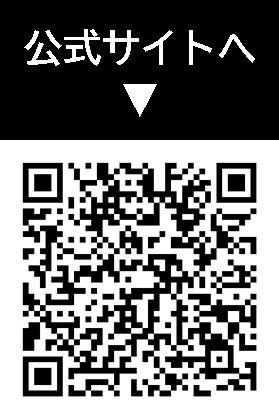 ４．受検申し込み以下の「受検申込書」に必要事項を記入し、検定料と一緒に申し込んでください。【校内締切日】　●●●●年●●月●●日（●）厳守　　【申込場所】　●●●●【担当】　●●●●先生５．その他（１）申し込み後の階級の変更やキャンセルはできません。また、当日受検の有無にかかわらず、検定料は返金いたしません。（２）受検希望者が規定の人数に満たない場合は、校内で検定を実施できません。（３）同じ検定日の同じ階級または違う階級を、違う会場（学校と塾など）で重複して受検することはできません。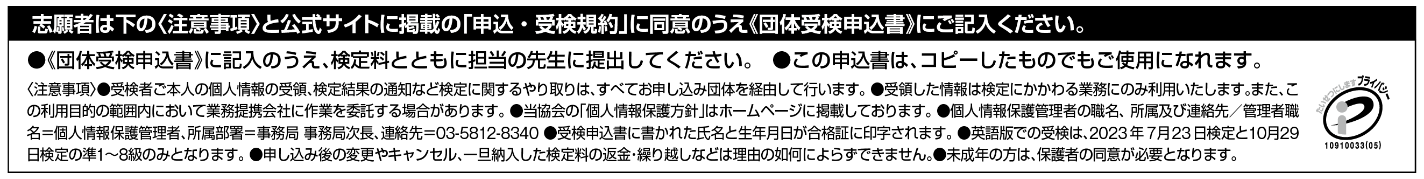 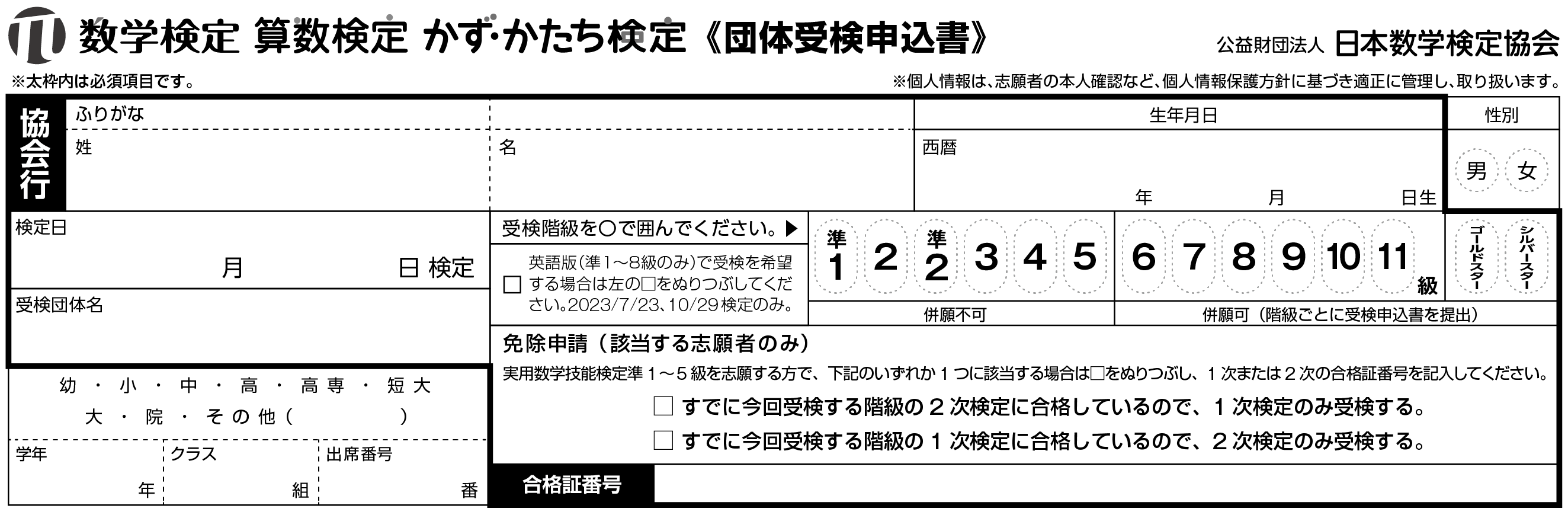 階級目安の学年団体受検　検定料階級目安の学年団体受検　検定料６級小学校６年程度3,100円９級小学校３年程度2,500円７級小学校５年程度3,100円10級小学校２年程度2,500円８級小学校４年程度3,100円11級小学校１年程度2,500円